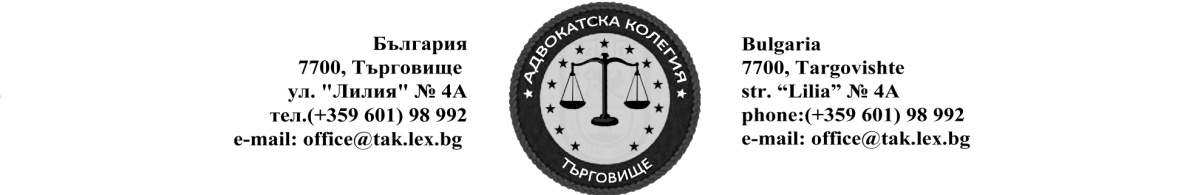 Изх.№126/28.11.2017г.Адвокатска колегия – ТърговищеОт дата: 04.12.2017г. До дата 10.12.2017г.От дата: 04.12.2017г. До дата 10.12.2017г.АдвокатМоб Тел.Недялка Любенова Тасева0899469986Нели Венчеславова Феодорова0897801040От дата: 18.12.2017г. До дата 24.12.2017г.От дата: 18.12.2017г. До дата 24.12.2017г.АдвокатМоб Тел.Николай Панайотов Савов0898620085Николай Петров Солаков0897928431Председател: адв.И.ИвановПредседател: адв.И.Иванов